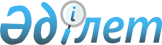 О районном бюджете Тимирязевского района на 2017-2019 годыРешение маслихата Тимирязевского района Северо-Казахстанской области от 26 декабря 2016 года № 8/1. Зарегистрировано Департаментом юстиции Северо-Казахстанской области 12 января 2017 года № 4019.
      В соответствии со статьей 75 Бюджетного кодекса Республики Казахстан от 04 декабря 2008 года, с подпунктом 1) пункта 1 статьи 6 Закона Республики Казахстан "О местном государственном управлении и самоуправлении в Республике Казахстан" от 23 января 2001 года, Тимирязевский районный маслихат РЕШИЛ:
      1. Утвердить районный бюджет Тимирязевского района на 2017-2019 годы согласно приложениям 1, 2 и 3 соответственно, в том числе на 2017 год в следующих объемах:
      1) доходы – 2 265 914,5 тысяч тенге, в том числе по:
      налоговым поступлениям – 324 850 тысяч тенге;
      неналоговым поступлениям – 7 005,9 тысяч тенге;
      поступления от продажи основного капитала – 10 437 тысяч тенге;
      поступления трансфертов – 1 923 621,6 тысяч тенге; 
      2) затраты – 2 316 373,7 тысяча тенге; 
      3) чистое бюджетное кредитование – 4 819 тысяч тенге, в том числе:
      бюджетные кредиты – 15 200 тысяч тенге;
      погашение бюджетных кредитов – 10 381,5 тысяч тенге;
      4) сальдо по операциям с финансовыми активами – 10 000 тысяч тенге, в том числе:
      приобретение финансовых активов – 10 000 тысяч тенге;
      поступления от продажи финансовых активов государства – 0 тысяч тенге;
      5) дефицит (профицит) бюджета – - 65 277,7 тысяч тенге;
      6) финансирование дефицита бюджета – 65 277,7 тысяч тенге, в том числе:
      поступление займов – 15 200 тысяч тенге;
      погашение займов – 10 381,5 тысяч тенге;
      используемые остатки бюджетных средств – 60 459,2 тысячи тенге.
      Сноска. Пункт 1 - в редакции решения маслихата Тимирязевского района Северо-Казахстанской области от 27.11.2017 № 17/2 (вводится в действие с 01.01.2017).

      2. Установить, что доходы районного бюджета на 2017 год формируются в соответствии с Бюджетным кодексом Республики Казахстан за счет следующих налоговых поступлений:

      индивидуального подоходного налога по нормативам распределения доходов, установленным областным маслихатом;

      социальный налог по нормативам распределения доходов, установленным областным маслихатом;

      налога на имущество физических и юридических лиц, индивидуальных предпринимателей;

      земельного налога;

      налога на транспортные средства;

      единого земельного налога;

      акцизов на бензин (за исключением авиационного) и дизельное топливо, произведенных на территории Республики Казахстан; 

      поступлений за использование природных и других ресурсов;

      сборов за ведение предпринимательской и профессиональной деятельности;

      государственная пошлина, кроме консульского сбора и государственных пошлин, зачисляемых в республиканский бюджет.

      3. Установить на 2017 год зачисление поступлений социального налога в размере 16 процентов в областной бюджет.

      4. Установить, что доходы районного бюджета формируются за счет следующих неналоговых поступлений:

      доходов от коммунальной собственности района;

      других неналоговых поступлений в бюджет района.

      5. Установить, что доходы районного бюджета формируются за счет:

      продажи земли и нематериальных активов;

      продажи государственного имущества, закрепленного за государственными учреждениями, финансируемыми из бюджета района.

      6. Установить, что доходы районного бюджета формируются за счет поступлений от погашения бюджетных кредитов, выданных из местного бюджета физическим лицам.

      7. Учесть, что в районном бюджете предусмотрены бюджетные субвенции, передаваемые из областного бюджета на 2017 год в сумме 1 578 153 тысячи тенге.

      8. Установить, что в процессе исполнения районного бюджета на 2017 год не подлежат секвестру местные бюджетные программы согласно приложению 4.


      9. Учесть в районном бюджете на 2017 год целевые трансферты из республиканского бюджета в сумме 18 350 тысяч тенге в следующих размерах:
      1) 1 645 тысяч тенге – на доплату учителям за замещение на период обучения основного сотрудника;
      2) 6 839,8 тысяч тенге – на внедрение обусловленной денежной помощи по проекту "Өрлеу", утвержденному Постановлением Правительства Республики Казахстан от 13 февраля 2017 года № 52 "Об утверждении Правил использования целевых текущих трансфертов из республиканского бюджета на 2017 год областными бюджетами, бюджетами городов Астаны и Алматы на внедрение обусловленной денежной помощи по проекту "Өрлеу";
      3) 1 000,7 тысяч тенге – на увеличение норм обеспечения инвалидов обязательными гигиеническими средствами; 
      4) 8 756,5 тысяч тенге – на развитие рынка труда, в том числе:
      - на частичное субсидирование заработной платы в сумме 3 239 тысяч тенге;
      - на предоставление субсидий на переезд в сумме 1 429,5 тысяч тенге;
      - на молодежную практику в сумме 4 088 тысяч тенге; 
      5) 108 тысяч тенге – на установку дорожных знаков и указателей в местах расположения организаций, ориентированных на обслуживание инвалидов.
      Сноска. Пункт 9 - в редакции решения Тимирязевского районного маслихата Северо-Казахстанской области от 27.11.2017 № 17/2 (вводится в действие с 01.01.2017).


      10. Учесть в районном бюджете на 2017 год целевые трансферты из областного бюджета в сумме 327 118,6 тысяч тенге в следующих размерах:
      1) 2 000 тысячи тенге – на приобретение электронных учебников;
      2) 8 069 тысяч тенге – для направления учащихся в город Астану для посещения Международной специализированной выставки "ЭКСПО-2017";
      3) 156 773 тысяч тенге – на текущий ремонт гравийного покрытия автодороги районного значения КТТМ-54 "Тимирязево-Целинное-Докучаево-Тимирязево" Тимирязевского района;
      4) 723 тысячи тенге – на проведение профилактических мероприятий против энзоотических болезней;
      5) 1 719 тысяч тенге – субсидии на возмещение расходов по найму (аренде) жилья для переселенцев и оралманов;
      6) 8 310,6 тысяч тенге – на краткосрочное профессиональное обучение рабочих кадров по востребованным на рынке труда профессиям, включая обучение в мобильных центрах;
      7) 12 763 тысячи тенге – на капитальный ремонт строительных конструкций коммунального государственного учреждения "Тимирязевская общеобразовательная школа-гимназия имени Сабита Муканова";
      8) 11 238 тысяч тенге – на приобретение и доставку учебников; 
      9) 108 тысяч тенге – на установку дорожных знаков и указателей в местах расположения организаций, ориентированных на обслуживание инвалидов; 
      10) 105 848 тысяч тенге – на реконструкцию водоводов, отводов и разводящих сетей в сельских населенных пунктах с подключением к Ишимскому групповому водопроводу Северо-Казахстанской области (село Дмитриевка Тимирязевского района) 
      11) 19 567 тысяч тенге – на присуждение гранта "Лучшая организация среднего образования.
      Сноска. Пункт 10 - в редакции решения Тимирязевского районного маслихата Северо-Казахстанской области от 27.11.2017 № 17/2 (вводится в действие с 01.01.2017).

      11. Учесть в районном бюджете на 2017 год бюджетные кредиты из республиканского бюджета для реализации мер социальной поддержки специалистов в сумме 15 200 тысяч тенге.

      Сноска. Пункт 11 - в редакции решения Тимирязевского районного маслихата Северо-Казахстанской области от 27.11.2017 № 17/2 (вводится в действие с 01.01.2017).

      12. Исключен решением Тимирязевского районного маслихата Северо-Казахстанской области от 27.11.2017 № 17/2 (вводится в действие с 01.01.2017). 

      13. Обеспечить выплату заработной платы работникам бюджетной сферы в полном объеме.

      14. Установить специалистам в области социального обеспечения, образования, культуры, спорта и ветеринарии, являющимся гражданскими служащими и работающим в сельских населенных пунктах, повышенные на двадцать пять процентов оклады и тарифные ставки по сравнению со ставками специалистов, занимающихся этими видами деятельности в городских условиях. Действие настоящего пункта распространяется на ветеринарных специалистов ветеринарных пунктов, осуществляющих деятельность в области ветеринарии. 

      15. Установить, что в расходах бюджета района на 2017-2019 годы предусмотрены бюджетные программы по каждому сельскому округу согласно приложениям 5, 6 и 7.

      16. Утвердить перечень выплат отдельным категориям нуждающихся граждан по решению местных представительных органов на 2017 год согласно приложению 8.

      17. Установить, что на 2017 год в составе районного бюджета предусмотрены ассигнования на обеспечение нуждающихся инвалидов обязательными гигиеническими средствами и предоставление услуг специалистами жестового языка, индивидуальными помощниками в соответствии с индивидуальной программой реабилитации инвалида согласно приложению 9. 

      17-1. Предусмотреть расходы районного бюджета за счет свободных остатков бюджетных средств, сложившихся на начало финансового года, неиспользованных (недоиспользованных) сумм целевых трансфертов на развитие, выделенных из областного бюджета в 2016 году, разрешенных к использованию (доиспользованию) в текущем финансовом году и возврата целевых трансфертов республиканского и областного бюджетов, неиспользованных в 2016 году согласно приложению 11.

      Сноска. Решение дополнено пунктом 17-1 в соответствии с решением маслихата Тимирязевского района Северо-Казахстанской области от 06.03.2017 № 11/3 (вводится в действие с 01.01.2017).

      18. Предусмотреть в районном бюджете на 2017 год трансферты аппаратам акимов сельских округов согласно приложению 10.

      19. Установить лимит долга местного исполнительного органа на 2017 год в сумме 10 381 тысяч тенге.

      20. Настоящее решение вводится в действие с 1 января 2017 года.

 Бюджет Тимирязевского района на 2017 год
      Сноска. Приложение 1 - в редакции решения Тимирязевского районного маслихата Северо-Казахстанской области от 27.11.2017 № 17/2 (вводится в действие с 01.01.2017).
      продолжение таблицы Бюджет Тимирязевского района на 2018 год
      

      Продолжение таблицы Бюджет Тимирязевского района на 2019 год
      

      Продолжение таблицы Перечень бюджетных программ, не подлежащих секвестрированию в процессе исполнения бюджета района на 2017 год Перечень текущих бюджетных программ бюджета по сельским округам Тимирязевского района на 2017 год
      Сноска. Приложение 5 - в редакции решения маслихата Тимирязевского района Северо-Казахстанской области от 27.11.2017 № 17/2 (вводится в действие с 01.01.2017).
      Продолжение таблицы
      Продолжение таблицы Перечень текущих бюджетных программ бюджета по сельским округам Тимирязевского района на 2018 год
      

      Продолжение таблицы

      Продолжение таблицы

 Перечень текущих бюджетных программ бюджета по сельским округам Тимирязевского района на 2019 год
      Продолжение таблицы

      Продолжение таблицы

 Перечень выплат отдельным категориям нуждающихся граждан по решениям местных представительных органов на 2017 год по программе 451-007 "Социальная помощь отдельным категориям нуждающихся граждан по решениям местных представительных органов" 
      Сноска. Приложение 8 - в редакции решения маслихата Тимирязевского района Северо-Казахстанской области от 27.11.2017 № 17/2 (вводится в действие с 01.01.2017). Распределение бюджетных средств на обеспечение нуждающихся инвалидов обязательными гигиеническими средствами и предоставление услуг специалистами жестового языка, индивидуальными помощниками в соответствии с индивидаульной программой реабилитации инвалида
      Сноска. Приложение 9 - в редакции решения Тимирязевского районного маслихата Северо-Казахстанской области от 27.11.2017 № 17/2 (вводится в действие с 01.01.2017). Распределение трансфертов органам местного самоуправления между сельскими округами на 2017 год
      Сноска. Приложение 10 - в редакции решения Тимирязевского районного маслихата Северо-Казахстанской области от 27.11.2017 № 17/2 (вводится в действие с 01.01.2017).

 Расходы бюджета на 2017 год за счет свободных остатков, сложившихся на начало финансового года 
      Сноска. Решение дополнено приложением 11 в соответствии с решением маслихата Тимирязевского района Северо-Казахстанской области от 06.03.2017 № 11/3 (вводится в действие с 01.01.2017).


					© 2012. РГП на ПХВ «Институт законодательства и правовой информации Республики Казахстан» Министерства юстиции Республики Казахстан
				
      Председатель VIII сессии
районного маслихата

Ж. Едрисова

      Секретарь районного 
маслихата

С. Мустафин
Приложение 1 к решению Тимирязевского районного маслихата от 26 декабря 2016 года № 8/1
Категория
Класс
Подкласс
Наименование
Сумма (тысяч тенге)
I. Доходы
2 265 914,5
1
Налоговые поступления
324 850
01
Подоходный налог
18 414
2
Индивидуальный подоходный налог
18 414
03
Социальный налог
112 775
1
Социальный налог
112 775
04
Налоги на собственность
122 397
1
Налоги на имущество
76 052
3
Земельный налог
2 890
4
Налог на транспортные средства 
26 039
5
Единый земельный налог
17 416
05
Внутренние налоги на товары, работы и услуги
66 895
2
Акцизы
1 677
3
Поступления за использование природных и других ресурсов
57 793
4
Сборы за ведение предпринимательской и профессиональной деятельности
7 425
08
Обязательные платежи, взимаемые за совершение юридически значимых действий и (или) выдачу документов уполномоченными на то государственными органами или должностными лицами
4 369
1
Государственная пошлина 
4 369
2
Неналоговые поступления
7 005,9
01
Доходы от государственной собственности
5 583,9
1
Поступления части чистого дохода государственных предприятий
21
5
Доходы от аренды имущества, находящегося в государственной собственности
2 574
7
Вознаграждения по кредитам, выданным из государственного бюджета
12,9
9
Прочие доходы от государственной собственности
2 976
02
Поступления от реализации товаров (работ, услуг) государственными учреждениями, финансируемыми из государственного бюджета
26
1
Поступления от реализации товаров (работ, услуг) государственными учреждениями, финансируемыми из государственного бюджета
26
04
Штрафы, пени, санкции, взыскания, налагаемые государственными учреждениями, финансируемыми из государственного бюджета, а также содержащимися и финансируемыми из бюджета (сметы расходов) Национального Банка Республики Казахстан
461
1
Штрафы, пени, санкции, взыскания, налагаемые государственными учреждениями, финансируемыми из государственного бюджета, а также содержащимися и финансируемыми из бюджета (сметы расходов) Национального Банка Республики Казахстан, за исключением поступлений от организаций нефтяного сектора 
461
06
Прочие неналоговые поступления
935
1
Прочие неналоговые поступления
935
3
Поступления от продажи основного капитала
10 437
01
Продажа государственного имущества, закрепленного за государственными учреждениями
307
1
Продажа государственного имущества, закрепленного за государственными учреждениями
307
03
Продажа земли и нематериальных активов
10 130
1
Продажа земли
10 130
4
Поступления трансфертов
1 923 621,6
02
Трансферты из вышестоящих органов государственного управления
1 923 621,6
2
Трансферты из областного бюджета
1 923 621,6
Функциональная группа
Администратор
Программа
Наименование
Сумма (тысяч тенге)
Затраты
2 316 373,7
1
Государственные услуги общего характера
273 139
112
Аппарат маслихата района (города областного значения)
18 815
001
Услуги по обеспечению деятельности маслихата района (города областного значения)
13 215
003
Капитальные расходы государственного органа
5 600
122
Аппарат акима района (города областного значения)
84 595
001
Услуги по обеспечению деятельности акима района (города областного значения)
78 757,6
003
Капитальные расходы государственного органа
5 837,4
123
Аппарат акима района в городе, города районного значения, поселка, села, сельского округа
138 301
001
Услуги по обеспечению деятельности акима района в городе, города районного значения, поселка, села, сельского округа
137 751
022
Капитальные расходы государственного органа
550
459
Отдел экономики и финансов района (города областного значения)
22 690
001
Услуги по реализации государственной политики в области формирования и развития экономической политики, государственного планирования, исполнения бюджета и управления коммунальной собственностью района (города областного значения)
22 110
010
Приватизация, управление коммунальным имуществом, постприватизационная деятельность и регулирование споров, связанных с этим
350
015
Капитальные расходы государственного органа
230
495
Отдел архитектуры, строительства, жилищно-коммунального хозяйства, пассажирского транспорта и автомобильных дорог района (города областного значения)
8 738
001
Услуги по реализации государственной политики на местном уровне в области архитектуры, строительства, жилищно-коммунального хозяйства, пассажирского транспорта и автомобильных дорог 
8 058
003
Капитальные расходы государственного органа
680
2
Оборона
5 453
122
Аппарат акима района (города областного значения)
5 453
005
Мероприятия в рамках исполнения всеобщей воинской обязанности
2685
006
Предупреждение и ликвидация чрезвычайных ситуаций масштаба района (города областного значения)
2 260
007
Мероприятия по профилактике и тушению степных пожаров районного (городского) масштаба, а также пожаров в населенных пунктах, в которых не созданы органы государственной противопожарной службы
508
4
Образование
1 395 427,9
123
Аппарат акима района в городе, города районного значения, поселка, села, сельского округа
809
005
Организация бесплатного подвоза учащихся до школы и обратно в сельской местности
809
464
Отдел образования района (города областного значения)
1 366 480,9
001
Услуги по реализации государственной политики на местном уровне в области образования 
8 929
003
Общеобразовательное обучение 
1 171 282,9
005
Приобретение и доставка учебников, учебно-методических комплексов для государственных учреждений образования района (города областного значения)
25 939
006
Дополнительное образование для детей 
41 394 
007
Проведение школьных олимпиад, внешкольных мероприятий и конкурсов районного (городского) масштаба
556 
009
Обеспечение деятельности организаций дошкольного воспитания и обучения
41 079 
015
Ежемесячная выплата денежных средств опекунам (попечителям) на содержание ребенка-сироты (детей-сирот), и ребенка (детей), оставшегося без попечения родителей
5 155 
029
Обследование психического здоровья детей и подростков и оказание психолого-медико-педагогической консультативной помощи населению
11 022 
040
Реализация государственного образовательного заказа в дошкольных организациях образования
22 250 
067
Капитальные расходы подведомственных государственных учреждений и организаций
38 874 
465
Отдел физической культуры и спорта района (города областного значения)
28 138 
017
Дополнительное образование для детей и юношества по спорту
28 138 
6
Социальная помощь и социальное обеспечение
103408
451
Отдел занятости и социальных программ района (города областного значения)
102 075,6 
001
Услуги по реализации государственной политики на местном уровне в области обеспечения занятости и реализации социальных программ для населения
21228
002
Программа занятости
30558,1
005
Государственная адресная социальная помощь
854 
007
Социальная помощь отдельным категориям нуждающихся граждан по решениям местных представительных органов 
4 010 
010
Материальное обеспечение детей-инвалидов, воспитывающихся и обучающихся на дому
539 
011
Оплата услуг по зачислению, выплате и доставке пособий и других социальных выплат
198 
014
Оказание социальной помощи нуждающимся гражданам на дому
15 444 
016
Государственные пособия на детей до 18 лет
2 858 
017
Обеспечение нуждающихся инвалидов обязательными гигиеническими средствами и предоставление услуг специалистами жестового языка, индивидуальными помощниками в соответствии с индивидуальной программой реабилитации инвалида
1822,7
023
Обеспечение деятельности центров занятости населения
14772
025
Внедрение обусловленной денежной помощи по проекту "Өрлеу"
9791,8
464
Отдел образования района (города областного значения)
1116
030
Содержание ребенка (детей), переданного патронатным воспитателям
1116
495
Отдел архитектуры, строительства, жилищно-коммунального хозяйства, пассажирского транспорта и автомобильных дорог района (города областного значения)
216
050
Реализация Плана мероприятий по обеспечению прав и улучшению качества жизни инвалидов в Республике Казахстан на 2012 – 2018 годы 
216
7
Жилищно-коммунальное хозяйство
125 687,8 
123
Аппарат акима района в городе, города районного значения, поселка, села, сельского округа
2 171 
009
Обеспечение санитарии населенных пунктов
400 
010
Содержание мест захоронений и погребение безродных
61 
011
Благоустройство и озеленение населенных пунктов
1 310 
014
Организация водоснабжения населенных пунктов
400
464
Отдел образования района (города областного значения)
12 763 
026
Ремонт объектов городов и сельских населенных пунктов в рамках Программы развития продуктивной занятости и массового предпринимательства
12 763 
495
Отдел архитектуры, строительства, жилищно-коммунального хозяйства, пассажирского транспорта и автомобильных дорог района (города областного значения)
110 753,8 
026
Организация эксплуатации тепловых сетей, находящихся в коммунальной собственности районов (городов областного значения)
4 000 
058
Развитие системы водоснабжения и водоотведения в сельских населенных пунктах
106 753,8 
8
Культура, спорт, туризм и информационное пространство
103 705
123
Аппарат акима района в городе, города районного значения, поселка, села, сельского округа
14 857
006
Поддержка культурно-досуговой работы на местном уровне
14857
455
Отдел культуры и развития языков района (города областного значения)
58 980
001
Услуги по реализации государственной политики на местном уровне в области развития языков и культуры
7 132
003
Поддержка культурно-досуговой работы
19 518
006
Функционирование районных (городских) библиотек
31 695
007
Развитие государственного языка и других языков народа Казахстана
635
456
Отдел внутренней политики района (города областного значения)
19 327
001
Услуги по реализации государственной политики на местном уровне в области информации, укрепления государственности и формирования социального оптимизма граждан
9 202
002
Услуги по проведению государственной информационной политики 
5 992
003
Реализация мероприятий в сфере молодежной политики
4 133
465
Отдел физической культуры и спорта района (города областного значения)
10 541
001
Услуги по реализации государственной политики на местном уровне в сфере физической культуры и спорта
6 304
006
Проведение спортивных соревнований на районном (города областного значения) уровне
428
007
Подготовка и участие членов сборных команд района (города областного значения) по различным видам спорта на областных спортивных соревнованиях
3 809
10
Сельское, водное, лесное, рыбное хозяйство, особо охраняемые природные территории, охрана окружающей среды и животного мира, земельные отношения
75 336
459
Отдел экономики и финансов района (города областного значения)
6 741
099
Реализация мер по оказанию социальной поддержки специалистов
6 741
462
Отдел сельского хозяйства района (города областного значения)
19 478
001
Услуги по реализации государственной политики на местном уровне в сфере сельского хозяйства 
19 478
463
Отдел земельных отношений района (города областного значения)
8 447
001
Услуги по реализации государственной политики в области регулирования земельных отношений на территории района (города областного значения)
8 447
473
Отдел ветеринарии района (города областного значения)
40 670
001
Услуги по реализации государственной политики на местном уровне в сфере ветеринарии 
9 272
006
Организация санитарного убоя больных животных
61
007
Организация отлова и уничтожения бродячих собак и кошек
998
009
Проведение ветеринарных мероприятий по энзоотическим болезням животных
1 631
010
Проведение мероприятий по идентификации сельскохозяйственных животных
2 550
011
Проведение противоэпизоотических мероприятий
25 883
047
Возмещение владельцам стоимости обезвреженных (обеззараженных) и переработанных без изъятия животных, продукции и сырья животного происхождения, представляющих опасность для здоровья животных и человека
275
12
Транспорт и коммуникации
176 570
123
Аппарат акима района в городе, города районного значения, поселка, села, сельского округа
4 319
013
Обеспечение функционирования автомобильных дорог в городах районного значения, поселках, селах, сельских округах
4 319
495
Отдел архитектуры, строительства, жилищно-коммунального хозяйства, пассажирского транспорта и автомобильных дорог района (города областного значения)
172 251
023
Обеспечение функционирования автомобильных дорог 
170 103
039
Субсидирование пассажирских перевозок по социально значимым городским (сельским), пригородным и внутрирайонным сообщениям 
2 148
13
Прочие
14 823
123
Аппарат акима района в городе, города районного значения, поселка, села, сельского округа
3 085
040
Реализация мер по содействию экономическому развитию регионов в рамках Программы развития регионов до 2020 года
3 085
464
Отдел образования района (города областного значения)
4 014
041
Реализация мер по содействию экономическому развитию регионов в рамках Программы развития регионов до 2020 года
4 014
469
Отдел предпринимательства района (города областного значения)
7 724
001
Услуги по реализации государственной политики на местном уровне в области развития предпринимательства 
7 724
14
Обслуживание долга
12,9
459
Отдел экономики и финансов района (города областного значения)
12,9
021
Обслуживание долга местных исполнительных органов по выплате вознаграждений и иных платежей по займам из областного бюджета
12,9
15
Трансферты
42 811,5
459
Отдел экономики и финансов района (города областного значения)
42 811,5
006
Возврат неиспользованных (недоиспользованных) целевых трансфертов
27 458,6
024
Целевые текущие трансферты из нижестоящего бюджета на компенсацию потерь вышестоящего бюджета в связи с изменением законодательства
6 624,9
051
Трансферты органам местного самоуправления
6 642
054
Возврат сумм неиспользованных (недоиспользованных) целевых трансфертов, выделенных из республиканского бюджета за счет целевого трансферта из Национального фонда Республики Казахстан
2 086
III. Чистое бюджетное кредитование
4 819
Бюджетные кредиты 
15 200
10
Сельское, водное, лесное, рыбное хозяйство, особо охраняемые природные территории, охрана окружающей среды и животного мира, земельные отношения
15 200
459
Отдел экономики и финансов района (города областного значения)
15 200
018
Бюджетные кредиты для реализации мер социальной поддержки специалистов 
15 200
Категория
Класс
Подкласс
Наименование
Сумма (тысяч тенге)
Категория
Класс
Подкласс
Наименование
Сумма (тысяч тенге)
5
Погашение бюджетных кредитов
10 381,5
01
Погашение бюджетных кредитов
10 381,5
1
Погашение бюджетных кредитов, выданных из государственного бюджета 
10 381,5
IV. Сальдо по операциям с финансовыми активами
10 000
Приобретение финансовых активов
10 000
Функциональная группа
Администратор
Программа
Наименование
Сумма (тысяч тенге)
13
Прочие
10 000
495
Отдел архитектуры, строительства, жилищно-коммунального хозяйства, пассажирского транспорта и автомобильных дорог района (города областного значения)
10 000
065
Формирование или увеличение уставного капитала юридических лиц
10 000
Категория
Класс
Подкласс
Наименование
Сумма (тысяч тенге)
V. Дефицит (профицит) бюджета
-65 277,7
VI. Финансирование дефицита (использование профицита) бюджета
65 277,7
7
Поступления займов
15 200
01
Внутренние государственные займы
15 200
2
Договоры займа
15 200
Функциональная группа
Администратор
Программа
Наименование
Сумма (тысяч тенге)
16
Погашение займов
10 381,5
459
Отдел экономики и финансов района (города областного значения)
10381,5
005
Погашение долга местного исполнительного органа перед вышестоящим бюджетом
10381,5
Категория
Класс
Подкласс
Наименование
Сумма (тысяч тенге)
Категория
Класс
Подкласс
Наименование
Сумма (тысяч тенге)
8
Используемые остатки бюджетных средств
60459,2
01
Остатки бюджетных средств
60459,2
1
Свободные остатки бюджетных средств
60459,2Приложение 2 к решению Тимирязевского районного маслихата от 26 декабря 2016 года № 8/1
Категория
Класс
Подкласс
Наименование
Сумма (тысяч тенге)
I. Доходы
1 997 030
1
Налоговые поступления
323 530
01
Подоходный налог
15 900
2
Индивидуальный подоходный налог
15 900
03
Социальный налог
121 500
1
Социальный налог
121 500
04
Налоги на собственность
117 955
1
Налоги на имущество
73 581
3
Земельный налог
4 345
4
Налог на транспортные средства 
24 229
5
Единый земельный налог
15 800
05
Внутренние налоги на товары, работы и услуги
66 075
2
Акцизы
1 600
3
Поступления за использование природных и других ресурсов
54 175
4
Сборы за ведение предпринимательской и профессиональной деятельности
10 300
08
Обязательные платежи, взимаемые за совершение юридически значимых действий и (или) выдачу документов уполномоченными на то государственными органами или должностными лицами
2 100
1
Государственная пошлина 
2 100
2
Неналоговые поступления
5 050
01
Доходы от государственной собственности
2 700
5
Доходы от аренды имущества, находящегося в государственной собственности
2 700
06
Прочие неналоговые поступления
2 350
1
Прочие неналоговые поступления
2 350
3
Поступления от продажи основного капитала
6 000
03
Продажа земли и нематериальных активов
6 000
1
Продажа земли
6 000
4
Поступления трансфертов
1 662 450
02
Трансферты из вышестоящих органов государственного управления
1 662 450
2
Трансферты из областного бюджета
1 662 450
Функциональная группа
Администратор
Программа
Наименование
Сумма (тысяч тенге)
Затраты
1 997 030
1
Государственные услуги общего характера
260 083
112
Аппарат маслихата района (города областного значения)
12 948
001
Услуги по обеспечению деятельности маслихата района (города областного значения)
12 948
122
Аппарат акима района (города областного значения)
75 980
001
Услуги по обеспечению деятельности акима района (города областного значения)
75 980
123
Аппарат акима района в городе, города районного значения, поселка, села, сельского округа
137 749
001
Услуги по обеспечению деятельности акима района в городе, города районного значения, поселка, села, сельского округа
137 749
459
Отдел экономики и финансов района (города областного значения)
23 258
001
Услуги по реализации государственной политики в области формирования и развития экономической политики, государственного планирования, исполнения бюджета и управления коммунальной собственностью района (города областного значения)
22 371
003
Проведение оценки имущества в целях налогообложения
537
010
Приватизация, управление коммунальным имуществом, постприватизационная деятельность и регулирование споров, связанных с этим
350
495
Отдел архитектуры, строительства, жилищно-коммунального хозяйства, пассажирского транспорта и автомобильных дорог района (города областного значения)
10 148
001
Услуги по реализации государственной политики на местном уровне в области архитектуры, строительства, жилищно-коммунального хозяйства, пассажирского транспорта и автомобильных дорог 
10 148
2
Оборона
5 111
122
Аппарат акима района (города областного значения)
5 111
005
Мероприятия в рамках исполнения всеобщей воинской обязанности
4159
006
Предупреждение и ликвидация чрезвычайных ситуаций масштаба района (города областного значения)
476
007
Мероприятия по профилактике и тушению степных пожаров районного (городского) масштаба, а также пожаров в населенных пунктах, в которых не созданы органы государственной противопожарной службы
476
4
Образование
1 420 269
123
Аппарат акима района в городе, города районного значения, поселка, села, сельского округа
653
005
Организация бесплатного подвоза учащихся до школы и обратно в сельской местности
653
464
Отдел образования района (города областного значения)
1 391 364
001
Услуги по реализации государственной политики на местном уровне в области образования 
8 119
003
Общеобразовательное обучение 
1 231 878
005
Приобретение и доставка учебников, учебно-методических комплексов для государственных учреждений образования района (города областного значения)
6 525
006
Дополнительное образование для детей 
40 519 
007
Проведение школьных олимпиад, внешкольных мероприятий и конкурсов районного (городского) масштаба
595 
009
Обеспечение деятельности организаций дошкольного воспитания и обучения
40 190 
015
Ежемесячная выплата денежных средств опекунам (попечителям) на содержание ребенка-сироты (детей-сирот), и ребенка (детей), оставшегося без попечения родителей
6 157 
022
Выплата единовременных денежных средств казахстанским гражданам, усыновившим (удочерившим) ребенка (детей)-сироту и ребенка (детей), оставшегося без попечения родителей
149 
029
Обследование психического здоровья детей и подростков и оказание психолого-медико-педагогической консультативной помощи населению
11 062 
040
Реализация государственного образовательного заказа в дошкольных организациях образования
22 320 
067
Капитальные расходы подведомственных государственных учреждений и организаций
23 850 
465
Отдел физической культуры и спорта района (города областного значения)
28 252 
017
Дополнительное образование для детей и юношества по спорту
28 252 
6
Социальная помощь и социальное обеспечение
81513
451
Отдел занятости и социальных программ района (города областного значения)
80444
001
Услуги по реализации государственной политики на местном уровне в области обеспечения занятости и реализации социальных программ для населения
21 350 
002
Программа занятости
12000
005
Государственная адресная социальная помощь
1 591 
007
Социальная помощь отдельным категориям нуждающихся граждан по решениям местных представительных органов 
5 714 
010
Материальное обеспечение детей-инвалидов, воспитывающихся и обучающихся на дому
735 
011
Оплата услуг по зачислению, выплате и доставке пособий и других социальных выплат
360 
014
Оказание социальной помощи нуждающимся гражданам на дому
16 345 
016
Государственные пособия на детей до 18 лет
3 450 
017
Обеспечение нуждающихся инвалидов обязательными гигиеническими средствами и предоставление услуг специалистами жестового языка, индивидуальными помощниками в соответствии с индивидуальной программой реабилитации инвалида
1867
023
Обеспечение деятельности центров занятости населения
14807
025
Внедрение обусловленной денежной помощи по проекту "Өрлеу"
2225
464
Отдел образования района (города областного значения)
1069
030
Содержание ребенка (детей), переданного патронатным воспитателям
1069
7
Жилищно-коммунальное хозяйство
929 
123
Аппарат акима района в городе, города районного значения, поселка, села, сельского округа
929 
010
Содержание мест захоронений и погребение безродных
119 
011
Благоустройство и озеленение населенных пунктов
810 
8
Культура, спорт, туризм и информационное пространство
102 897
123
Аппарат акима района в городе, города районного значения, поселка, села, сельского округа
15 767
006
Поддержка культурно-досуговой работы на местном уровне
15767
455
Отдел культуры и развития языков района (города областного значения)
58 182
001
Услуги по реализации государственной политики на местном уровне в области развития языков и культуры
7 414
003
Поддержка культурно-досуговой работы
17 572
006
Функционирование районных (городских) библиотек
32 561
007
Развитие государственного языка и других языков народа Казахстана
635
456
Отдел внутренней политики района (города областного значения)
19 780
001
Услуги по реализации государственной политики на местном уровне в области информации, укрепления государственности и формирования социального оптимизма граждан
9 226
002
Услуги по проведению государственной информационной политики 
6 411
003
Реализация мероприятий в сфере молодежной политики
4 143
465
Отдел физической культуры и спорта района (города областного значения)
9 168
001
Услуги по реализации государственной политики на местном уровне в сфере физической культуры и спорта
6 251
006
Проведение спортивных соревнований на районном (города областного значения) уровне
458
007
Подготовка и участие членов сборных команд района (города областного значения) по различным видам спорта на областных спортивных соревнованиях
2 459
10
Сельское, водное, лесное, рыбное хозяйство, особо охраняемые природные территории, охрана окружающей среды и животного мира, земельные отношения
77 703
459
Отдел экономики и финансов района (города областного значения)
7 640
099
Реализация мер по оказанию социальной поддержки специалистов
7 640
462
Отдел сельского хозяйства района (города областного значения)
20 007
001
Услуги по реализации государственной политики на местном уровне в сфере сельского хозяйства 
20 007
463
Отдел земельных отношений района (города областного значения)
8 457
001
Услуги по реализации государственной политики в области регулирования земельных отношений на территории района (города областного значения)
8 457
473
Отдел ветеринарии района (города областного значения)
41 599
001
Услуги по реализации государственной политики на местном уровне в сфере ветеринарии 
10 523
006
Организация санитарного убоя больных животных
200
007
Организация отлова и уничтожения бродячих собак и кошек
1068
008
Возмещение владельцам стоимости изымаемых и уничтожаемых больных животных, продуктов и сырья животного происхождения
135
009
Проведение ветеринарных мероприятий по энзоотическим болезням животных
971
011
Проведение противоэпизоотических мероприятий
28 702
12
Транспорт и коммуникации
14 106
123
Аппарат акима района в городе, города районного значения, поселка, села, сельского округа
1 090
013
Обеспечение функционирования автомобильных дорог в городах районного значения, поселках, селах, сельских округах
1 090
495
Отдел архитектуры, строительства, жилищно-коммунального хозяйства, пассажирского транспорта и автомобильных дорог района (города областного значения)
13 016
023
Обеспечение функционирования автомобильных дорог 
10 518
039
Субсидирование пассажирских перевозок по социально значимым городским (сельским), пригородным и внутрирайонным сообщениям 
2 498
13
Прочие
27 740
123
Аппарат акима района в городе, города районного значения, поселка, села, сельского округа
12 736
040
Реализация мер по содействию экономическому развитию регионов в рамках Программы развития регионов до 2020 года
12 736
459
Отдел экономики и финансов района (города областного значения)
7 000
012
Резерв местного исполнительного органа района (города областного значения) 
7 000
469
Отдел предпринимательства района (города областного значения)
8 004
001
Услуги по реализации государственной политики на местном уровне в области развития предпринимательства 
8 004
15
Трансферты
6 679
459
Отдел экономики и финансов района (города областного значения)
6 679
051
Трансферты органам местного самоуправления
6 679
III. Чистое бюджетное кредитование
-10 381
Категория
Класс
Подкласс
Наименование
Сумма (тысяч тенге)
Категория
Класс
Подкласс
Наименование
Сумма (тысяч тенге)
5
Погашение бюджетных кредитов
10 381
01
Погашение бюджетных кредитов
10 381
1
Погашение бюджетных кредитов, выданных из государственного бюджета 
10 381
IV. Сальдо по операциям с финансовыми активами
0
V. Дефицит (профицит) бюджета
10 381
VI. Финансирование дефицита (использование профицита) бюджета
-10 381
16
Погашение займов
10 381
459
Отдел экономики и финансов района (города областного значения)
10381
005
Погашение долга местного исполнительного органа перед вышестоящим бюджетом
10381Приложение 3 к решению Тимирязевского районного маслихата от 26 декабря 2016 года № 8/1
Категория
Класс
Подкласс
Наименование
Сумма (тысяч тенге)
I. Доходы
2 029 291
1
Налоговые поступления
332 519
01
Подоходный налог
16 000
2
Индивидуальный подоходный налог
16 000
03
Социальный налог
125 500
1
Социальный налог
125 500
04
Налоги на собственность
121 384
1
Налоги на имущество
76 105
3
Земельный налог
3 349
4
Налог на транспортные средства 
25 930
5
Единый земельный налог
16 000
05
Внутренние налоги на товары, работы и услуги
67 435
2
Акцизы
1 700
3
Поступления за использование природных и других ресурсов
54 735
4
Сборы за ведение предпринимательской и профессиональной деятельности
11 000
08
Обязательные платежи, взимаемые за совершение юридически значимых действий и (или) выдачу документов уполномоченными на то государственными органами или должностными лицами
2 200
1
Государственная пошлина 
2 200
2
Неналоговые поступления
5 500
01
Доходы от государственной собственности
2 900
5
Доходы от аренды имущества, находящегося в государственной собственности
2 900
06
Прочие неналоговые поступления
2 600
1
Прочие неналоговые поступления
2 600
3
Поступления от продажи основного капитала
6 000
03
Продажа земли и нематериальных активов
6 000
1
Продажа земли
6 000
4
Поступления трансфертов
1 685 272
02
Трансферты из вышестоящих органов государственного управления
1 685 272
2
Трансферты из областного бюджета
1 685 272
Функциональная группа
Администратор
Программа
Наименование
Сумма (тысяч тенге)
Затраты
2 029 291
1
Государственные услуги общего характера
260 083
112
Аппарат маслихата района (города областного значения)
12 948
001
Услуги по обеспечению деятельности маслихата района (города областного значения)
12 948
122
Аппарат акима района (города областного значения)
75 980
001
Услуги по обеспечению деятельности акима района (города областного значения)
75 980
123
Аппарат акима района в городе, города районного значения, поселка, села, сельского округа
137 749
001
Услуги по обеспечению деятельности акима района в городе, города районного значения, поселка, села, сельского округа
137 749
459
Отдел экономики и финансов района (города областного значения)
23 258
001
Услуги по реализации государственной политики в области формирования и развития экономической политики, государственного планирования, исполнения бюджета и управления коммунальной собственностью района (города областного значения)
22 371
003
Проведение оценки имущества в целях налогообложения
537
010
Приватизация, управление коммунальным имуществом, постприватизационная деятельность и регулирование споров, связанных с этим
350
495
Отдел архитектуры, строительства, жилищно-коммунального хозяйства, пассажирского транспорта и автомобильных дорог района (города областного значения)
10 148
001
Услуги по реализации государственной политики на местном уровне в области архитектуры, строительства, жилищно-коммунального хозяйства, пассажирского транспорта и автомобильных дорог 
10 148
2
Оборона
5 468
122
Аппарат акима района (города областного значения)
5 468
005
Мероприятия в рамках исполнения всеобщей воинской обязанности
4450
006
Предупреждение и ликвидация чрезвычайных ситуаций масштаба района (города областного значения)
509
007
Мероприятия по профилактике и тушению степных пожаров районного (городского) масштаба, а также пожаров в населенных пунктах, в которых не созданы органы государственной противопожарной службы
509
4
Образование
1 446 814
123
Аппарат акима района в городе, города районного значения, поселка, села, сельского округа
653
005
Организация бесплатного подвоза учащихся до школы и обратно в сельской местности
653
464
Отдел образования района (города областного значения)
1 417 909
001
Услуги по реализации государственной политики на местном уровне в области образования 
8 119
003
Общеобразовательное обучение 
1 257 924
005
Приобретение и доставка учебников, учебно-методических комплексов для государственных учреждений образования района (города областного значения)
6 982
006
Дополнительное образование для детей 
40 519
007
Проведение школьных олимпиад, внешкольных мероприятий и конкурсов районного (городского) масштаба
637
009
Обеспечение деятельности организаций дошкольного воспитания и обучения
40 190
015
Ежемесячная выплата денежных средств опекунам (попечителям) на содержание ребенка-сироты (детей-сирот), и ребенка (детей), оставшегося без попечения родителей
6 157
022
Выплата единовременных денежных средств казахстанским гражданам, усыновившим (удочерившим) ребенка (детей)-сироту и ребенка (детей), оставшегося без попечения родителей
149
029
Обследование психического здоровья детей и подростков и оказание психолого-медико-педагогической консультативной помощи населению
11 062
040
Реализация государственного образовательного заказа в дошкольных организациях образования
22 320
067
Капитальные расходы подведомственных государственных учреждений и организаций
23 850
465
Отдел физической культуры и спорта района (города областного значения)
28 252
017
Дополнительное образование для детей и юношества по спорту
28 252
6
Социальная помощь и социальное обеспечение
81513
451
Отдел занятости и социальных программ района (города областного значения)
80444
001
Услуги по реализации государственной политики на местном уровне в области обеспечения занятости и реализации социальных программ для населения
21 350
002
Программа занятости
12000
005
Государственная адресная социальная помощь
1 591
007
Социальная помощь отдельным категориям нуждающихся граждан по решениям местных представительных органов 
5 714
010
Материальное обеспечение детей-инвалидов, воспитывающихся и обучающихся на дому
735
011
Оплата услуг по зачислению, выплате и доставке пособий и других социальных выплат
360
014
Оказание социальной помощи нуждающимся гражданам на дому
16 345
016
Государственные пособия на детей до 18 лет
3 450
017
Обеспечение нуждающихся инвалидов обязательными гигиеническими средствами и предоставление услуг специалистами жестового языка, индивидуальными помощниками в соответствии с индивидуальной программой реабилитации инвалида
1867
023
Обеспечение деятельности центров занятости населения
14807
025
Внедрение обусловленной денежной помощи по проекту "Өрлеу"
2225
464
Отдел образования района (города областного значения)
1069
030
Содержание ребенка (детей), переданного патронатным воспитателям
1069
7
Жилищно-коммунальное хозяйство
937
123
Аппарат акима района в городе, города районного значения, поселка, села, сельского округа
937
010
Содержание мест захоронений и погребение безродных
127
011
Благоустройство и озеленение населенных пунктов
810
8
Культура, спорт, туризм и информационное пространство
103 550
123
Аппарат акима района в городе, города районного значения, поселка, села, сельского округа
15 767
006
Поддержка культурно-досуговой работы на местном уровне
15767
455
Отдел культуры и развития языков района (города областного значения)
58 182
001
Услуги по реализации государственной политики на местном уровне в области развития языков и культуры
7 414
003
Поддержка культурно-досуговой работы
17 572
006
Функционирование районных (городских) библиотек
32 561
007
Развитие государственного языка и других языков народа Казахстана
635
456
Отдел внутренней политики района (города областного значения)
20 229
001
Услуги по реализации государственной политики на местном уровне в области информации, укрепления государственности и формирования социального оптимизма граждан
9 226
002
Услуги по проведению государственной информационной политики 
6 860
003
Реализация мероприятий в сфере молодежной политики
4 143
465
Отдел физической культуры и спорта района (города областного значения)
9 372
001
Услуги по реализации государственной политики на местном уровне в сфере физической культуры и спорта
6 251
006
Проведение спортивных соревнований на районном (города областного значения) уровне
490
007
Подготовка и участие членов сборных команд района (города областного значения) по различным видам спорта на областных спортивных соревнованиях
2 631
10
Сельское, водное, лесное, рыбное хозяйство, особо охраняемые природные территории, охрана окружающей среды и животного мира, земельные отношения
81 122
459
Отдел экономики и финансов района (города областного значения)
7 640
099
Реализация мер по оказанию социальной поддержки специалистов
7 640
462
Отдел сельского хозяйства района (города областного значения)
20 007
001
Услуги по реализации государственной политики на местном уровне в сфере сельского хозяйства 
20 007
463
Отдел земельных отношений района (города областного значения)
8 457
001
Услуги по реализации государственной политики в области регулирования земельных отношений на территории района (города областного значения)
8 457
473
Отдел ветеринарии района (города областного значения)
45 018
001
Услуги по реализации государственной политики на местном уровне в сфере ветеринарии 
10 523
006
Организация санитарного убоя больных животных
200
007
Организация отлова и уничтожения бродячих собак и кошек
1142
008
Возмещение владельцам стоимости изымаемых и уничтожаемых больных животных, продуктов и сырья животного происхождения
135
009
Проведение ветеринарных мероприятий по энзоотическим болезням животных
1 040
011
Проведение противоэпизоотических мероприятий
31 978
12
Транспорт и коммуникации
14 918
123
Аппарат акима района в городе, города районного значения, поселка, села, сельского округа
1 166
013
Обеспечение функционирования автомобильных дорог в городах районного значения, поселках, селах, сельских округах
1 166
495
Отдел архитектуры, строительства, жилищно-коммунального хозяйства, пассажирского транспорта и автомобильных дорог района (города областного значения)
13 752
023
Обеспечение функционирования автомобильных дорог 
11 254
039
Субсидирование пассажирских перевозок по социально значимым городским (сельским), пригородным и внутрирайонным сообщениям 
2 498
13
Прочие
27 740
123
Аппарат акима района в городе, города районного значения, поселка, села, сельского округа
12 736
040
Реализация мер по содействию экономическому развитию регионов в рамках Программы развития регионов до 2020 года
12 736
459
Отдел экономики и финансов района (города областного значения)
7 000
012
Резерв местного исполнительного органа района (города областного значения) 
7 000
469
Отдел предпринимательства района (города областного значения)
8 004
001
Услуги по реализации государственной политики на местном уровне в области развития предпринимательства 
8 004
15
Трансферты
7 146
459
Отдел экономики и финансов района (города областного значения)
7 146
051
Трансферты органам местного самоуправления
7 146
III. Чистое бюджетное кредитование
-10 381
Категория
Класс
Подкласс
Наименование
Сумма (тысяч тенге)
Категория
Класс
Подкласс
Наименование
Сумма (тысяч тенге)
5
Погашение бюджетных кредитов
10 381
01
Погашение бюджетных кредитов
10 381
1
Погашение бюджетных кредитов, выданных из государственного бюджета 
10 381
IV. Сальдо по операциям с финансовыми активами
0
V. Дефицит (профицит) бюджета
10 381
VI. Финансирование дефицита (использование профицита) бюджета
-10 381
Функциональная группа
Администратор
Программа
Наименование
Сумма (тысяч тенге)
16
Погашение займов
10 381
459
Отдел экономики и финансов района (города областного значения)
10381
005
Погашение долга местного исполнительного органа перед вышестоящим бюджетом
10381Приложение 4 к решению Тимирязевского районного маслихата от 26 декабря 2016 года № 8/1
Функциональная группа
Администратор
Программа
Наименование
4
Образование
464
Отдел образования района (города областного значения)
003
Общеобразовательное обучение Приложение 5 к решению Тимирязевского районного маслихата от 26 декабря 2016 года № 8/1
Функциональная группа
Учреждение
Программа
Подпрограмма
Наименование
Сумма (тысяч тенге)
II. Затраты
163 542
1
Государственные услуги общего характера
138 301
123
Аппарат акима района в городе, города районного значения, поселка, села, сельского округа
138 301
001
000
Услуги по обеспечению деятельности акима района в городе, города районного значения, поселка, села, сельского округа
137751
022
000
Капитальные расходы государственного органа
550
4
Образование
809
123
Аппарат акима района в городе, города районного значения, поселка, села, сельского округа
809
005
000
Организация бесплатного подвоза учащихся до школы и обратно в сельской местности
809
7
Жилищно-коммунальное хозяйство
2 171
123
Аппарат акима района в городе, города районного значения, поселка, села, сельского округа
2 171
009
000
Обеспечение санитарии населенных пунктов
400
010
000
Содержание мест захоронений и погребение безродных
61
011
000
Благоустройство и озеленение населенных пунктов
1 310
014
000
Организация водоснабжения населенных пунктов
400
8
Культура, спорт, туризм и информационное пространство
14857
123
Аппарат акима района в городе, города районного значения, поселка, села, сельского округа
14 857
006
000
Поддержка культурно-досуговой работы на местном уровне
14 857
12
Транспорт и коммуникации
4 319
123
Аппарат акима района в городе, города районного значения, поселка, села, сельского округа
4 319
013
000
Обеспечение функционирования автомобильных дорог в городах районного значения, поселках, селах, сельских округах
4 319
13
Прочие
3085
123
Аппарат акима района в городе, города районного значения, поселка, села, сельского округа
3085
040
000
Реализация мер по содействию экономическому развитию регионов в рамках Программы развития регионов до 2020 года 
3085
Аксуатский сельский округ
Белоградовский сельский округ
Дзержинский сельский округ
Докучаевский сельский округ
Дмитриевский сельский округ
Интернациональный сельский округ
Есильский сельский округ
Комсомольский сельский округ
10 482
8 078
7 449
8 989
9 934
10 724
5 719
8 418
9 982
8 078
7 449
7 659
9 834
7 830
5 719
8418
9982
8078
7449
7659
9834
7830
5719
8418
9842
8078
7449
7659
9834
7830
5719
8418
140
98
140
140
140
100
100
100
1190
2394
1190
2394
1190
2394
500
500
500
500
500
500
Ленинский сельский округ
Мичуринский сельский округ
Москворецкий сельский округ
Акжанский сельский округ
Куртайский сельский округ
Тимирязевский сельский округ
Хмельницкий сельский округ
Целинный сельский округ
9 988
11 835
7 701
8 937
9 417
24 380
13 911
7 580
8 408
10 160
7 490
7 340
8 414
16 527
8 595
6 398
8408
10160
7490
7340
8414
16527
8595
6398
8408
10160
7490
7340
8245
16384
8595
6398
169
143
669
669
669
400
1 571
100
400
1 571
100
200
100
61
1310
400
1289
1175
211
1197
1103
5216
1182
1289
1175
211
1197
1103
5216
1182
1289
1175
211
1197
1103
5216
1182
4319
4319
4319
291
500
1294
291
500
1294
291
500
1294Приложение 6 к решению Тимирязевского районного маслихата от 26 декабря 2016 года № 8/1
Функциональная группа
Учреждение
Программа
Подпрограмма
Наименование
Сумма 

(тысяч тенге)
II. Затраты
168 924
1
Государственные услуги общего характера
137 749
123
Аппарат акима района в городе, города районного значения, поселка, села, сельского округа
137 749
001
000
Услуги по обеспечению деятельности акима района в городе, города районного значения, поселка, села, сельского округа
137749
4
Образование
653
123
Аппарат акима района в городе, города районного значения, поселка, села, сельского округа
653
005
000
Организация бесплатного подвоза учащихся до школы и обратно в сельской местности
653
7
Жилищно-коммунальное хозяйство
929
123
Аппарат акима района в городе, города районного значения, поселка, села, сельского округа
929
010
000
Содержание мест захоронений и погребение безродных
119
011
000
Благоустройство и озеленение населенных пунктов
810
8
Культура, спорт, туризм и информационное пространство
15767
123
Аппарат акима района в городе, города районного значения, поселка, села, сельского округа
15 767
006
000
Поддержка культурно-досуговой работы на местном уровне
15 767
12
Транспорт и коммуникации
1 090
123
Аппарат акима района в городе, города районного значения, поселка, села, сельского округа
1 090
013
000
Обеспечение функционирования автомобильных дорог в городах районного значения, поселках, селах, сельских округах
1 090
13
Прочие
12736
123
Аппарат акима района в городе, города районного значения, поселка, села, сельского округа
12736
040
000
Реализация мер по содействию экономическому развитию регионов в рамках Программы развития регионов до 2020 года 
12736
Аксуатский сельский округ
Белоградовский сельский округ
Дзержинский сельский округ
Докучаевский сельский округ
Дмитриевский сельский округ
Интернациональный сельский округ
Есильский сельский округ
Комсомольский 

сельский округ
9 995
8 502
7 689
9 271
10 700
10 575
7 173
8 601
9 495
8 002
7 389
7 397
9 700
7 558
6 873
8101
9495
8002
7389
7397
9700
7558
6873
8101
9495
8002
7389
7397
9700
7558
6873
8101
180
180
180
1194
2517
1194
2517
1194
2517
500
500
300
500
1000
500
300
500
500
500
300
500
1000
500
300
500
500
500
300
500
1000
500
300
500
Ленинский сельский округ
Мичуринский сельский округ
Москворецкий сельский округ
Акжанский сельский округ
Куртайский сельский округ
Тимирязевский сельский округ
Хмельницкий сельский округ
Целинный сельский округ
10 317
11 790
7 622
9 110
9 843
24 938
14 345
8 453
8 033
10 131
7 122
7 409
7 846
17 110
8 615
6 968
8033
10131
7122
7409
7846
17110
8615
6968
8033
10131
7122
7409
7846
17110
8615
6968
473
473
473
929
929
119
810
1784
1159
1201
1497
5230
1185
1784
1159
1201
1497
5230
1185
1784
1159
1201
1497
5230
1185
1090
1090
1090
500
500
500
500
500
5336
500
300
500
500
500
500
500
5336
500
300
500
500
500
500
500
5336
500
300Приложение 7 к решению Тимирязевского районного маслихата от 26 декабря 2016 года № 8/1
Функциональная группа
Учреждение
Программа
Подпрограмма
Наименование
Сумма 

(тысяч тенге)
II. Затраты
169 008
1
Государственные услуги общего характера
137 749
123
Аппарат акима района в городе, города районного значения, поселка, села, сельского округа
137 749
001
000
Услуги по обеспечению деятельности акима района в городе, города районного значения, поселка, села, сельского округа
137749
4
Образование
653
123
Аппарат акима района в городе, города районного значения, поселка, села, сельского округа
653
005
000
Организация бесплатного подвоза учащихся до школы и обратно в сельской местности
653
7
Жилищно-коммунальное хозяйство
937
123
Аппарат акима района в городе, города районного значения, поселка, села, сельского округа
937
010
000
Содержание мест захоронений и погребение безродных
127
011
000
Благоустройство и озеленение населенных пунктов
810
8
Культура, спорт, туризм и информационное пространство
15767
123
Аппарат акима района в городе, города районного значения, поселка, села, сельского округа
15 767
006
000
Поддержка культурно-досуговой работы на местном уровне
15 767
12
Транспорт и коммуникации
1 166
123
Аппарат акима района в городе, города районного значения, поселка, села, сельского округа
1 166
013
000
Обеспечение функционирования автомобильных дорог в городах районного значения, поселках, селах, сельских округах
1 166
13
Прочие
12736
123
Аппарат акима района в городе, города районного значения, поселка, села, сельского округа
12736
040
000
Реализация мер по содействию экономическому развитию регионов в рамках Программы развития регионов до 2020 года 
12736
Аксуатский 

сельский округ
Белоградовский сельский округ
Дзержинский сельский округ
Докучаевский сельский округ
Дмитриевский сельский округ
Интернациональный сельский округ
Есильский сельский округ
Комсомольский 

сельский округ
9 995
8 502
7 689
9 271
10 700
10 575
7 173
8 601
9 495
8 002
7 389
7 397
9 700
7 558
6 873
8101
9495
8002
7389
7397
9700
7558
6873
8101
9495
8002
7389
7397
9700
7558
6873
8101
180
180
180
1194
2517
1194
2517
1194
2517
500
500
300
500
1000
500
300
500
500
500
300
500
1000
500
300
500
500
500
300
500
1000
500
300
500
Ленинский сельский округ
Мичуринский сельский округ
Москворецкий сельский округ
Акжанский сельский округ
Куртайский сельский округ
Тимирязевский сельский округ
Хмельницкий сельский округ
Целинный сельский округ
10 317
11 790
7 622
9 110
9 843
25 022
14 345
8 453
8 033
10 131
7 122
7 409
7 846
17 110
8 615
6 968
8033
10131
7122
7409
7846
17110
8615
6968
8033
10131
7122
7409
7846
17110
8615
6968
473
473
473
937
937
127
810
1784
1159
1201
1497
5230
1185
1784
1159
1201
1497
5230
1185
1784
1159
1201
1497
5230
1185
1166
1166
1166
500
500
500
500
500
5336
500
300
500
500
500
500
500
5336
500
300
500
500
500
500
500
5336
500
300Приложение 8 к решению Тимирязевского районного маслихата от 26 декабря 2016 года № 8/1
№ п/п
Виды выплат 
Сумма (тысяч тенге)
№ п/п
Виды выплат 
Сумма (тысяч тенге)
1
Участники и инвалиды Великой Отечественной войны
681
2
Бывшие несовершеннолетние узники концлагерей, гетто и других мест принудительного содержания, созданных фашистами и их союзниками в период второй мировой войны
11
3
Жены (мужья) умерших инвалидов войны и приравненных к ним инвалидов, а также жены (мужья) умерших участников войны, партизан, подпольщиков, граждан, награжденных медалью "За оборону Ленинграда" и знаком "Житель блокадного Ленинграда", признававшихся инвалидами в результате общего заболевания, трудового увечья и других причин (за исключением противоправных), которые не вступали в другой брак
23
4
Лица, награжденные орденами и медалями бывшего Союза Советских Социалистических Республик за самоотверженный труд и безупречную воинскую службу в тылу в годы Великой Отечественной войны
57
5
Военнослужащие Советской Армии, Военно-Морского флота, Комитета государственной безопасности, лица рядового и начальствующего состава Министерства внутренних дел бывшего Союза Советских Социалистических Республик (включая военных специалистов и советников), которые в соответствии с решениями правительственных органов бывшего Союза Советских Социалистических Республик принимали участие в боевых действиях на территории других государств; военнообязанные, призывавшиеся на учебные сборы и направлявшиеся в Афганистан в период ведения боевых действий; военнослужащие автомобильных батальонов, направлявшиеся в Афганистан для доставки грузов в эту страну в период ведения боевых действий; военнослужащие летного состава, совершавшие вылеты на боевые задания в Афганистан с территории бывшего Союза Советских Социалистических Республик; рабочие и служащие, обслуживающие советский воинский контингент в Афганистане, получившие ранения, контузии или увечья, либо награжденные орденами и медалями бывшего Союза Советских Социалистических Республик за участие в обеспечении боевых действий
477
6
Семьи военнослужащих, погибших (умерших) при прохождении воинской службы в мирное время
46
7
Лица, непосредственно подвергавшиеся политическим репрессиям на территории бывшего Союза Советских Социалистических Республик и в настоящее время являющихся гражданами Республики Казахстан
68
8
Лица, принимавшие участие в ликвидации последствий катастрофы на Чернобыльской атомной электростанции в 1986-1987 годах, других радиационных катастроф и аварий на объектах гражданского или военного назначения, а также участвовавшие непосредственно в ядерных испытаниях и учениях
102
9
Многодетные матери, награжденные подвесками "Алтын алқа", "Күміс алқа", орденами "Материнская Слава" I, II степени или ранее получившие звание "Мать-Героиня" 
1645
10
Лица, которым назначены пенсии за особые заслуги перед Республикой Казахстан, пенсионеры, имеющие статус персонального пенсионера областного значения, почетные граждане области, (города, района)
159
11
Дети жертв политических репрессий, находившиеся вместе с родителями или заменявшими их лицами в местах лишения свободы, в ссылке, высылке или на спецпоселении, а также дети жертв политических репрессий, не достигшие восемнадцатилетнего возраста на момент репрессии и в результате еҰ применения оставшиеся без родительского попечения
54
12
Нуждаемость участников и инвалидов Великой Отечественной войны, а также лиц приравненных по льготам и гарантиям к участникам и инвалидам Великой Отечественной войны в зубопротезировании
64
13
Нуждаемость участников и инвалидов Великой Отечественной войны, а также лиц приравненных по льготам и гарантиям к участникам и инвалидам Великой Отечественной войны в санаторно-курортном лечении в санаториях и профилакториях Республики Казахстан
224
14
Наличие у граждан, находящихся на амбулаторном лечении, активной формы туберкулеза
254
15
Нуждаемость участников и инвалидов Великой Отечественной войны в возмещении затрат за оплату коммунальных услуг и приобретения топлива
100
16
Наличие среднедушевого дохода лица (семьи), не превышающего порога однократного размера прожиточного минимума
45
Итого
4010Приложение 9 к решению Тимирязевского районного маслихата от 26 декабря 2016 года № 8/1
Функциональная группа
Администратор
Программа
Подпрограмма
Наименование
Сумма (тысяч тенге)
Обязательные гигиенические средства
Предоставление услуг индивидуальными помощниками
06
Социальная помощь и социальное обеспечение
2 463
1 168
1 295
451
Отдел занятости и социальных программ района (города областного значения)
2 463
1 168
1 295
017
000
Обеспечение нуждающихся инвалидов обязательными гигиеническими средствами и предоставление услуг специалистами жестового языка, индивидуальными помощниками в соответствии с индивидуальной программой реабилитации инвалида
2 463
1 168
1 295Приложение 10 к решению Тимирязевского районного маслихата от 26 декабря 2016 года № 8/1
№ п/п
Наименование сельского округа
Сумма (тысяч тенге)
1
Аксуатский сельский округ
200
2
Акжанский сельский округ
200
3
Белоградовский сельский округ
200
4
Докучаевский сельский округ
200
5
Дзержинский сельский округ
200
6
Дмитриевский сельский округ
200
7
Есильский сельский округ
150
8
Интернациональный сельский округ
300
9
Комсомольский сельский округ
200
10
Куртайский сельский округ
200
11
Ленинский сельский округ
200
12
Москворецкий сельский округ
200
13
Мичуринский сельский округ
200
14
Тимирязевский сельский округ
3642
15
Хмельницкий сельский округ
200
16
Целинный сельский округ
150
Всего
6642Приложение 11 к решению Тимирязевского районного маслихата от 26 декабря 2016 года № 8/1
Категория
Класс
Подкласс
Специфика
Наименование
Сумма (тысяч тенге)
8
Используемые остатки бюджетных средств
60459,2
01
Остатки бюджетных средств
60459,2
1
Свободные остатки бюджетных средств
60459,2
01
Свободные остатки бюджетных средств
60459,2
Функциональная группа
Администратор
Программа
Подпрограмма
Наименование
Сумма (тысяч тенге)
Затраты
60459,2
1
Государственные услуги общего характера
6755
112
Аппарат маслихата района (города областного значения)
5600
003
000
Капитальные расходы государственного органа
5600
122
Аппарат акима района (города областного значения)
183
001
000
Услуги по обеспечению деятельности акима района (города областного значения)
183
123
Аппарат акима района в городе, города районного значения, поселка, села, сельского округа
972
001
000
Услуги по обеспечению деятельности акима района в городе, города районного значения, поселка, села, сельского округа
832
022
000
Капитальные расходы государственного органа
140
2
Оборона
2840
122
Аппарат акима района (города областного значения)
2840
006
000
Предупреждение и ликвидация чрезвычайных ситуаций масштаба района (города областного значения)
2840
4
Образование
17583,8
464
Отдел образования района (города областного значения)
17583,8
001
Услуги по реализации государственной политики на местном уровне в области образования 
830
003
Общеобразовательное обучение 
7630,8
015
За счет средств местного бюджета
7630,8
005
000
Приобретение и доставка учебников, учебно-методических комплексов для государственных учреждений образования района (города областного значения)
7081
Функциональная группа
Администратор
Программа
Подпрограмма
Наименование
Сумма (тысяч тенге)
067
000
Капитальные расходы подведомственных государственных учреждений и организаций
2042
7
Жилищно-коммунальное хозяйство
21254,7
123
Аппарат акима района в городе, города районного значения, поселка, села, сельского округа
830
009
000
Обеспечение санитарии населенных пунктов
330
011
000
Благоустройство и озеленение населенных пунктов
500
495
Отдел архитектуры, строительства, жилищно-коммунального хозяйства, пассажирского транспорта и автомобильных дорог района (города областного значения)
20424,7
058
Развитие системы водоснабжения и водоотведения в сельских населенных пунктах
20424,7
015
За счет сретств местного бюджета
20424,7
12
Транспорт и коммуникации
2000
495
Отдел архитектуры, строительства, жилищно-коммунального хозяйства, пассажирского транспорта и автомобильных дорог района (города областного значения)
2000
023
000
Обеспечение функционирования автомобильных дорог 
2000
15
Трансферты
10025,7
459
Отдел экономики и финансов района (города областного значения)
10025,7
006
000
Возврат неиспользованных (недоиспользованных) целевых трансфертов
7939,7
054
000
Возврат сумм неиспользованных (недоиспользованных) целевых трансфертов, выделенных из республиканского бюджета за счет целевого трансферта из Национального фонда Республики Казахстан
2086